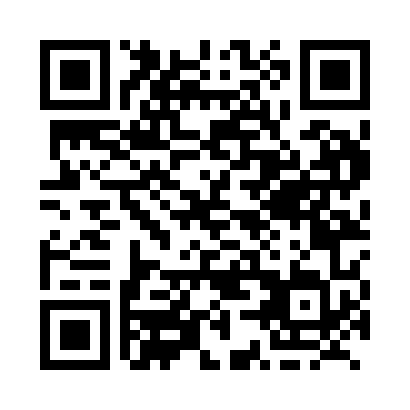 Prayer times for Zincton, British Columbia, CanadaWed 1 May 2024 - Fri 31 May 2024High Latitude Method: Angle Based RulePrayer Calculation Method: Islamic Society of North AmericaAsar Calculation Method: HanafiPrayer times provided by https://www.salahtimes.comDateDayFajrSunriseDhuhrAsrMaghribIsha1Wed3:335:2412:465:528:0910:002Thu3:315:2212:465:538:1010:023Fri3:285:2012:465:548:1210:054Sat3:255:1912:465:558:1310:075Sun3:235:1712:455:558:1510:096Mon3:205:1512:455:568:1610:127Tue3:185:1412:455:578:1810:148Wed3:155:1212:455:588:1910:179Thu3:135:1012:455:598:2110:1910Fri3:105:0912:456:008:2210:2211Sat3:075:0712:456:018:2410:2412Sun3:055:0612:456:028:2510:2713Mon3:025:0412:456:038:2710:2914Tue3:005:0312:456:038:2810:3215Wed2:575:0212:456:048:2910:3416Thu2:555:0012:456:058:3110:3717Fri2:524:5912:456:068:3210:3918Sat2:524:5812:456:078:3310:4019Sun2:514:5712:456:078:3510:4020Mon2:514:5512:456:088:3610:4121Tue2:504:5412:456:098:3710:4222Wed2:494:5312:466:108:3910:4223Thu2:494:5212:466:108:4010:4324Fri2:484:5112:466:118:4110:4425Sat2:484:5012:466:128:4210:4426Sun2:484:4912:466:138:4410:4527Mon2:474:4812:466:138:4510:4628Tue2:474:4712:466:148:4610:4629Wed2:464:4612:466:158:4710:4730Thu2:464:4512:466:158:4810:4731Fri2:464:4512:476:168:4910:48